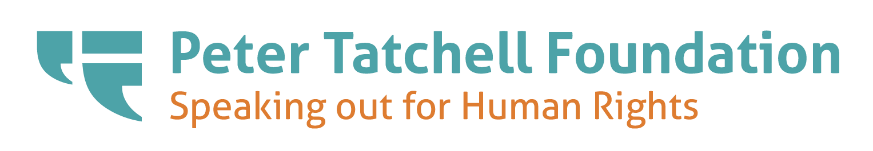 BANK STANDING ORDERYou can make a donation via regular standing order. Please print this form, complete the details below and return it to us.  We will then note your details and forward the form to your bank. If you have any enquiries regarding your standing order, please contact Finance@PeterTatchellFoundation.orgINSTRUCTION TO PAY BY BANK STANDING ORDERNote: This standing order cancels any previous standing order for the Peter Tatchell Foundation or the Peter Tatchell Human Rights Fund.To:	(please insert name of your bank)Name of account:	Account number:	Sort code: 	Bank postal address:		Post code:	Please make payments as indicated below to:The Co-operative BankAccount Name: Peter Tatchell Foundation   Sort Code: 08-92-99   Account No: 65534265Monthly donation£5 □         £10 □         £25 □         £35 □         £50 □         Other £	on the 	 day of each month starting on	(month)	(year)Annual donation£50  □        £100  □      £250  □     £500  □    £1,000 □      Other £	on the 	day of	(month)	(year)and thereafter annually on the same day.Personal detailsFull name:	Full postal address:	_________________________________________________ Post code: _________________Telephone:______________________ Email address:	Signed:	 Date:	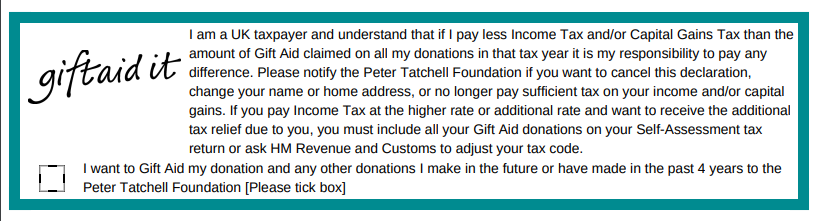 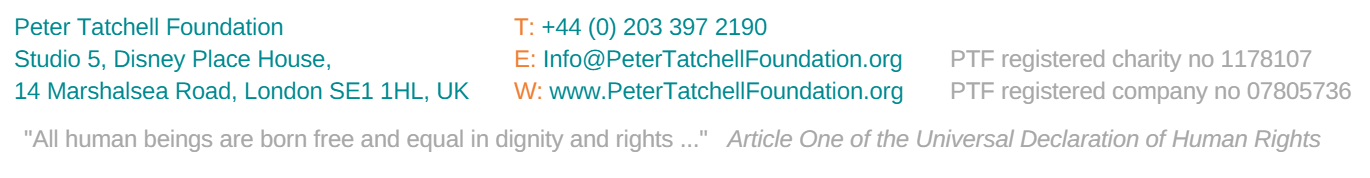 